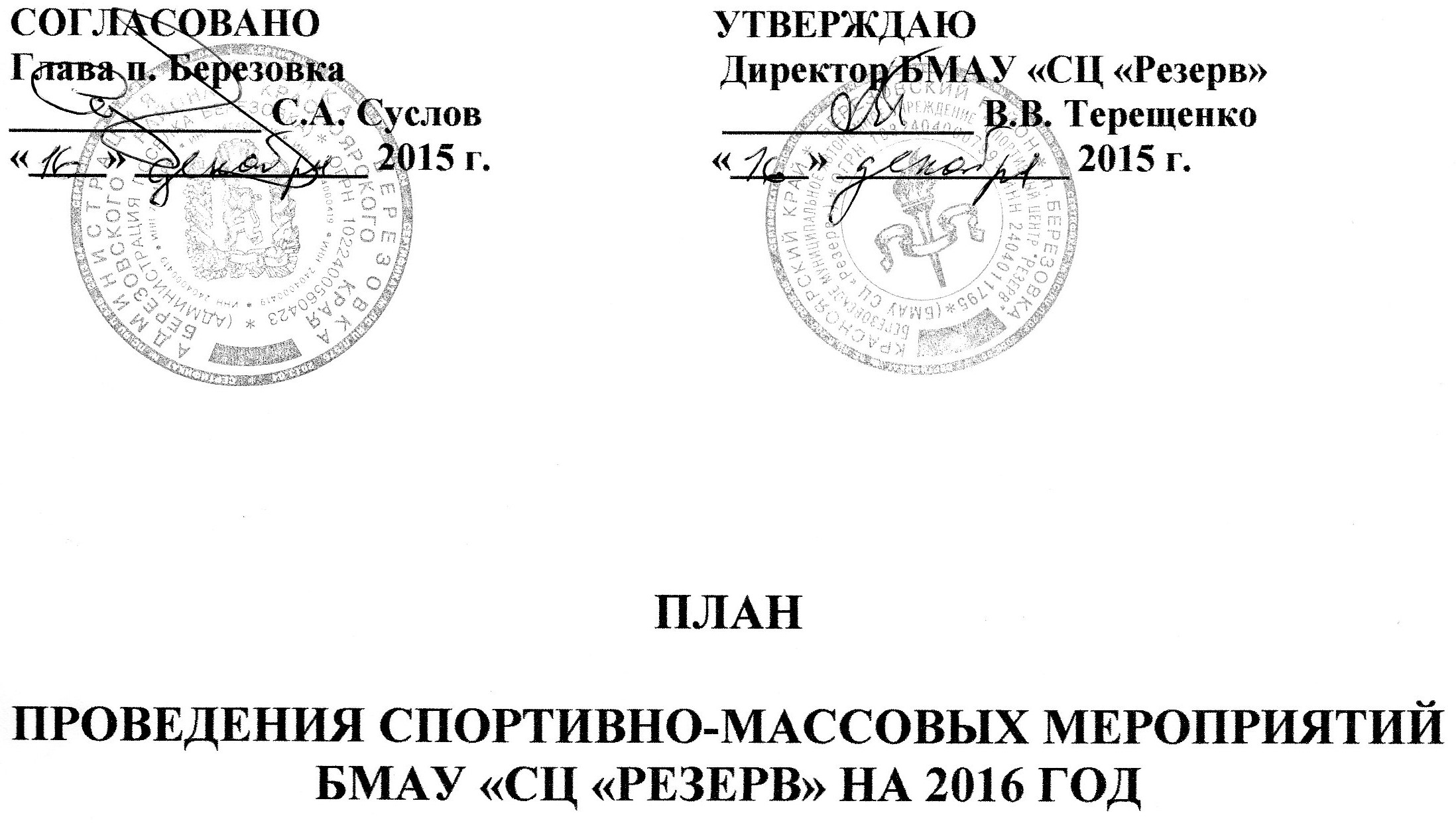 ПЛАН МЕРОПРИЯТИЙна январь ПЛАН МЕРОПРИЯТИЙна февраль ПЛАН МЕРОПРИЯТИЙна март ПЛАН МЕРОПРИЯТИЙна апрель ПЛАН МЕРОПРИЯТИЙна майПЛАН МЕРОПРИЯТИЙна июньПЛАН МЕРОПРИЯТИЙна июльПЛАН МЕРОПРИЯТИЙна августПЛАН МЕРОПРИЯТИЙна сентябрьПЛАН МЕРОПРИЯТИЙна октябрьПЛАН МЕРОПРИЯТИЙна ноябрьПЛАН МЕРОПРИЯТИЙна декабрьСоставил: инструктор-методист физкультурно- спортивных организаций __________________ Терещенко Е.В (подпись)                     (ФИО)                     № п/пВид спортаМероприятияДата проведенияУчастникиМесто проведенияОрганиза-торы1.Футбол Рождественский фестиваль игровых видов спорта6 январяСекции СЦ «Резерв»СЦ «Резерв»Хоккейная коробкаБМАУ «СЦ «Резерв»1.БаскетболРождественский фестиваль игровых видов спорта6 январяСекции СЦ «Резерв»СЦ «Резерв»Хоккейная коробкаБМАУ «СЦ «Резерв»1.ВолейболРождественский фестиваль игровых видов спорта6 январяСекции СЦ «Резерв»СЦ «Резерв»Хоккейная коробкаБМАУ «СЦ «Резерв»1.ХоккейРождественский фестиваль игровых видов спорта6 январяСекции СЦ «Резерв»СЦ «Резерв»Хоккейная коробкаБМАУ «СЦ «Резерв»2.ФитнесФитнес-конвенция9 январяВсе желающиеСЦ «Резерв»БМАУ «СЦ «Резерв»3.Фигурное катаниеОрганизация массового катания на конькахВ течение месяцаВсе желающиеСЦ «Резерв»Хоккейная коробкаБМАУ «СЦ «Резерв»4.Баскетбол Турнир по баскетболу на призы ИП Сергея Николаева23 январяПредприятия, учреждения, школы, дворовые команды п. БерезовкиСЦ «Резерв»БМАУ «СЦ «Резерв»5Ринк-бенди Первенство района по ринк-бенди24 январяПредприятия, учреждения, школы, дворовые команды Березовского районаСЦ «Резерв»БМАУ «СЦ «Резерв»6Настольный теннис  Новогодний турнир среди детей п. Березовка3 январяДети от7-14 летСЦ «Резерв»БМАУ «СЦ «Резерв»№ п/пВид спортаМероприятияДата проведенияУчастникиМесто проведенияОрганиза-торы1.Волейбол Мини-футболТурнир, посвященный выводу войск из Афганистана среди ветеранов13февраля Все желающие мужские команды  возраст старше 35 летСЦ «Резерв»БМАУ «СЦ «Резерв»2ХоккейТурнир памяти А. Власкина21 февраляКоманда «Резерв-Хоккейная коробка  с. БархатовоАдминистрация Березовского района3Зимние спортивные игрыРайонные сельские зимние игрыПо положениюКоманды Березовского районаПо положениюАдминистрация Березовского района, БМАУ «СЦ «Резерв»4.Бег на лыжахЛыжня России13 февраляВсе желающиеСтадион БДЮСШАдминистрация Березовского района5. Фигурное катаниеОрганизация массового катания на конькахВ течение месяцаВсе желающиеСЦ «Резерв»Хоккейная коробкаБМАУ «СЦ «Резерв»6.Веселые стартыМама, папа я спортивная семьяВ течение месяцаСемьиБерезовского районаСЦ «Резерв»БМАУ «СЦ «Резерв»7.ВолейболСоревнования по волейболу среди предприятий, организаций, учреждений Березовского районаФевраль-МайОрганизации Березовского районаСЦ «Резерв»БМАУ «СЦ «Резерв»№ п/пВид спортаМероприятияДата проведенияУчастникиМесто проведенияОрганиза-торы1.Фигурное катанияОрганизация массового катания на конькахВ течение месяцаВсе желающиеСЦ «Резерв»Хоккейная коробкаБМАУ «СЦ «Резерв»1.Фигурное катанияЗакрытие сезона «Зимние стартына льду»5 мартаПредприятия, учреждения, школы, дворовые команды    п. БерезовкиСЦ «Резерв»Хоккейная коробкаБМАУ «СЦ «Резерв»2.Армреслинг,Гиревой спортСостязания, посвященные Масленице7 мартаВсе желающиеСцена ДК «Энтузиаст»БМАУ «СЦ «Резерв»3.Настольный теннисСоревнование по настольному теннису 5  мартаВсе желающиеСЦ «Резерв»БМАУ «СЦ «Резерв»4.ВолейболТурнир среди ветеранов по волейболу на призы главы Абан14-15 мартаКоманда ветеранов «Резерв»г. АбанАдминистра-цияг.Абан5.БаскетболСоревнования по баскетболу среди школ28 мартаКоманды школ Березовского районаСЦ «Резерв»Березовская ДЮСШ6.ФутболСоревнования по футболу среди детских дошкольных учрежденийПо положениюВсе желающиеСЦ «РезервБерезовская ДЮСШ№ п/пВид спортаМероприятияДата проведенияУчастникиМесто проведенияОрганизаторы1.БаскетболКубок главы п. Березовка9-10 апреляПредприятия, учреждения, школы, дворовые команды    п. БерезовкиСЦ «Резерв»БМАУ «СЦ «Резерв»1.БаскетболОрганизованные выезды на домашние игры БК «Енисей»В течение месяцаСогласно спискаДС им.И.ЯрыгинаБМАУ «СЦ «Резерв»2.Волейбол Межрайонный турнир по волейболу памяти П.С. Барсукова23 апреляПредприятия, учреждения, школы, дворовые команды п. БерезовкиСЦ «Резерв»БМАУ «СЦ «Резерв», Администрация Березовского района2.Волейбол Кубок памяти Н.И Вдовина16 апреляПредприятия, учреждения, школы, дворовые команды п. БерезовкиСЦ «Резерв»БМАУ «СЦ «Резерв»3.ФитнесXIIспортивный праздник «Фестиваль возможностей»22 апреляКоманда «Резерв» старшего возрастаДворец спорта  им И. ЯрыгинаКРАССПОРТ3.Фитнес«Фитнесинка»По положениюКоманда «Резерв» дошкольникиПо положениюКРАССПОРТ№ п/пВид спортаМероприятияДата проведенияУчастникиМесто проведенияОрганиза-торы1.Настольный теннисСоревнование по настольному теннису п. Березовка1 маяПредприятия, учреждения, школы, дворовые команды п. БерезовкиСЦ «Резерв»БМАУ «СЦ «Резерв»2.Волейбол Соревнования по волейболу, посвященные Дню победы (среди ветеранов)10маяПредприятия, учреждения, школы, дворовые команды п. БерезовкиСЦ «Резерв»БМАУ «СЦ «Резерв», 2.Волейбол Соревнования по волейболу среди ветеранов (г. Дивногорск)В течение месяцаКоманда «Резерв»По положениюАдминистрация г. Дивногорска3.Спортивный праздникСоревнования «Путешествие в мир спорта», посвященные Дню защиты детей31 маяУчащиеся 1-4 классов школ Березовского районаСЦ «Резерв»БМАУ «СЦ «Резерв»4.ФутболТурнир по футболу среди дошкольниковПо положениюКоманда «Резерв» дошкольного возрастаСтадион «Расцвет»Оргкомитет№ п/пВид спортаМероприятияДата проведенияУчастникиМесто проведенияОрганиза-торы1.БаскетболОтборочный тур Чемпионата Красноярского края по стритболуПо положениюКоманда «Резерв»о. ТатышеваКРАССПОРТ2.Настольный теннисСоревнования, посвященные «Дню молодежи»24 июняВсе желающиеСЦ «Резерв»БМАУ «СЦ «Резерв», 3.-Баскетбол- Волейбол-Дартс-Городош-ный спорт-ФутболСоревнования, посвященные «Дню молодежи»25июняПредприятия, учреждения, школы, дворовые команды Березовского районаСЦ «Резерв»БМАУ «СЦ «Резерв»№ п/пВид спортаМероприятияДата проведенияУчастникиМесто проведенияОрганиза-торы1.ФутболТурнир по футболу, посвященный памяти Владимира БлаженскогоВ течение месяцаПредприятия, учреждения, школы, дворовые команды Березовского районаСтадион БДЮСШБМАУ «СЦ «Резерв»№ п/пВид спортаМероприятияДата проведенияУчастникиМесто проведенияОрганизаторы1.«Всероссийский день физкультурника»10-11 августа Все желающиеСтадион БДЮСШБМАУ «СЦ «Резерв,Администра-ция Березовского района2.Веселые стартыЧемпионаты по передвижению на машинках для детей с 2 до 4 лет, Чемпионат по прыжкам на скакалках В течение месяцаВсе желающиеСтадион БДЮСШБМАУ «СЦ «Резерв3Настольный теннисОткрытое первенство п.Березовка, посвященное «Дню знаний»31августаВсе желающиеСЦ «Резерв»БМАУ «СЦ «Резерв4.Верховая ездаОрганизованное катание на лошадяхВ течение месяцаТрудовой отрядс. МаганскБМАУ «СЦ «Резерв5.Волейбол,легкая атлетика,настольный теннис,дартсСпартакиада среди ветеранов спорта Березовского районаВ течение месяцаВетераны спорта Березовского районаСтадион БДЮСШ,БМАУ «СЦ «Резерв»Оргкомитет, Совет ветеранов№ п/пВид спортаМероприятияДата проведенияУчастни-киМесто проведенияОрганиза-торы1.ПодтягиваниеСоревнования по подтягиванию на высокой перекладине, посвященные Дню знаний1сентябряВсе желающиеСЦ «Резерв»БМАУ «СЦ «Резерв»2.Баскетбол Организованные выезды на матчи ВК «Енисей»В течение месяцаВсе желающиеДворец спорта  им. М. ДворкинаБМАУ «СЦ «Резерв»3.Спортивное ориентированиеВторое открытое соревнование по рогейну «Красноярские столбы»29 сентябряСтаршее поколение, команда «Резерв»«Красноярс-кие столбы»Дирекция организации спортивно-массовых мероприя-тий4.Волейбол, легкая атлетикаСпартакиада, посвященная Дню пожилого человекаПо положениюКоманда «Резерв»Стадион БДЮСШ, СЦ «Резерв»Админис-трация Березовского района, БМАУ «СЦ «Резерв»5.Всероссийский комплекс «ГТО»Сдача испытаний включенных в  комплекс ГТОВ течение месяцаВсе желающиеСЦ «Резерв»БМАУ «СЦ «Резерв»6.Легкая атлетикаКросс нацийВ течении месяцаВсе желающиеОргкомитет№ п/пВид спортаМероприятияДата проведенияУчастникиМесто проведенияОрганиза-торы1.ВолейболПервенство Березовского района15 октябряВсе желающиеСЦ «Резерв»БМАУ «СЦ «Резерв», Администрация Березовского района2.Настольный теннис«Школьная спортивная лига»16 октябряУчащиеся общеобразо-вательных учрежденийСЦ «Резерв»Березовская ДЮСШ3.Армейский рукопашный бойВторой турнир по армейскомурукопашному бою26 октябряКоманды Березовского районаСЦ «РезервБМАУ «СЦ «Резерв»№ п/пВид спортаМероприятияДата проведенияУчастникиМесто проведенияОрганиза-торы1.Фигурное катаниеОткрытие зимнего сезонаВ течение месяцаВсе желающиеСЦ «Резерв»Хоккейная коробкаБМАУ «СЦ «Резерв»2.ГТОРайонная спартакиада «Мой спортивный двор» В течение месяцаСборные команды сельских территорийСЦ «Резерв»Админи-страция Березовского района, 3.Настольный теннисОткрытый турнир по настольному теннису, посвященный Дню народного единства2 ноябряВсе желающиеСЦ «Резерв»БМАУ «СЦ «Резерв»4.ВолейболСпартакиада ветеранов спортапосвященный Дню народного единства2 ноябряКоманда «Резерв» ветерановСК «Олимп»Администрация Балахтинского района5.БаскетболФестиваль по стритболу14 ноябряОбщеобразовательные школы п. БерезовкаСЦ «Резерв»БМАУ «СЦ «Резерв»№ п/пВид спортаМероприятияДата проведенияУчастникиМесто проведенияОрганиза -торы1.Фигурное катание Организация массового катания на конькахВ течение месяцаВсе желающиеСЦ «Резерв»Хоккейная коробкаБМАУ «СЦ «Резерв»2.Мини-футболСоревнования, посвященные Дню инвалидов12 декабряДетские дома-интернатыСЦ «Резерв»Оргкомитет3.ВолейболОткрытый турнир по волейболу среди мужских команд13 декабряВсе желающие женские командыСЦ «Резерв»БМАУ «СЦ «Резерв»4.День здоровьяДень здоровья среди СОП, КПН, ПДН. 25декабря Лица стоящие на учете СОП, КДН, ПДНСЦ «Резерв»БМАУ «СЦ «Резерв»5.Всероссийский комплекс «ГТО»Сдача испытаний включенных в  комплекс ГТОВ течение месяцаВсе желающиеСЦ «Резерв»БМАУ «СЦ «Резерв»